附件 1参会回执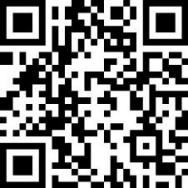 